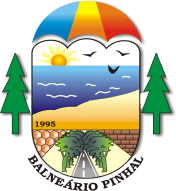 ESTADO DO RIO GRANDE DO SULPODER EXECUTIVO DO BALNEÁRIO PINHALUma Praia de TodosAVISO SUSPENSÃO DE LICITAÇÃOPROCESSO LICITATÓRIO Nº 052/2017TOMADA DE PREÇOS Nº 009/2017COMUNICAMOS que está suspenso o Processo Licitatório nº 052/2017, Tomada de Preços                   nº 009/2017, que tem como objeto a contratação de empresa para desenvolvimento do programa e serviço de suporte ao SAMU - Serviço de Atendimento Móvel de urgência, para análise do edital. A nova data da seção pública será informada através dos mesmos meios de divulgação utilizados anteriormente. Outras informações poderão ser obtidas com a Comissão de Licitação das 9h/12h e das 13h/17h, pelos telefones nº (051) 3682.0188, Ramal 205 ou pelo e-mail: balneariopinhal@hotmail.com.                                                                                               Heron Ricardo de Oliveira                                                                                              Secretário de Administração                                                                                   